Aéroclub Les Ailes Tourangelles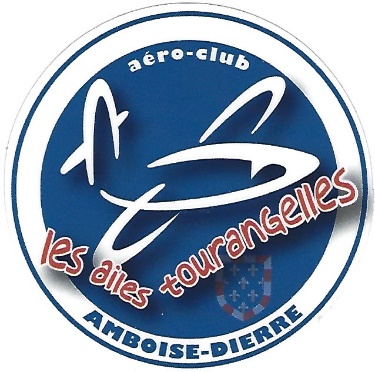 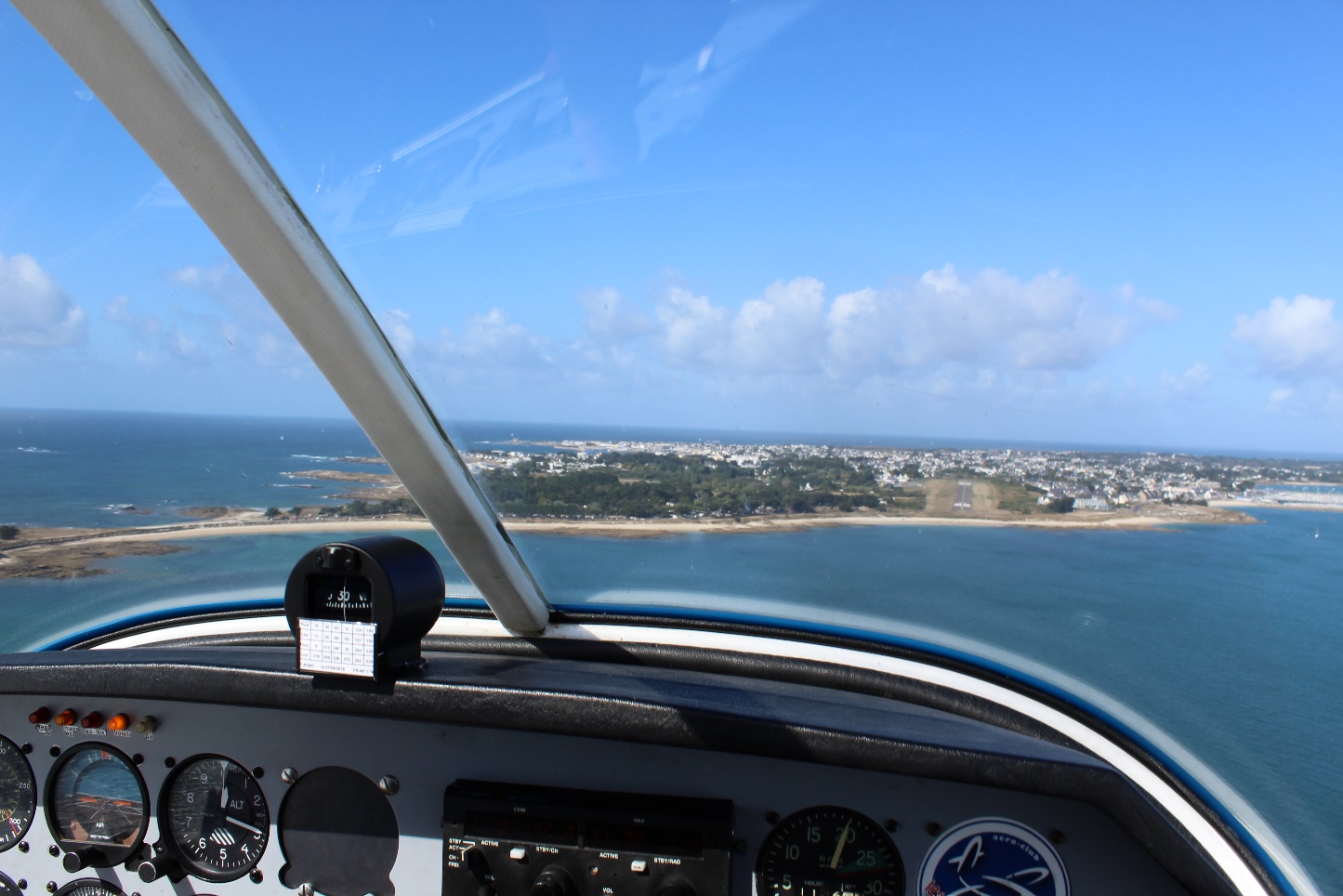 PLAN DIRECTEUR 2017-2020Version 01-01-2020Notre AmbitionDans la continuité des actions menées par les équipes dirigeantes précédentes, contribuer à ce que les Ailes Tourangelles soit un aéroclub dynamique, convivial, où piloter et apprendre à piloter est un rêve accessible au plus grand nombre Les actions à mener dans les 3 ans à venir sont déclinées sous 4 axes prioritaires :-FORMATION & SECURITE-ANIMATION AEROCLUB-FINANCES & INVESTISSEMENTS-FLOTTE AVIONCertaines actions font l’objet d’un plan d’actions détaillé dans un document spécifique (Plan d’actions : responsable Pédagogique, sécurité-prévention, développement ULM, Comité Stratégique Flotte)Le Comité Directeur ACAT1-FORMATION & SECURITEDéclarer ACAT organisme DTO en 2019 Développer l’Ecole de pilotage 2-ANIMATION CommunicationDévelopper l’animation aéronautique au sein du club et avec autres clubs :3 -FINANCES & INVESTISSEMENTS4-FLOTTE AVIONActionsResponsableEchéancesRéalisationsMettre en place structure DTO au sein du clubP LAVERGNAT 02/2018Commissions Sécurité et REX mises en place en 02/2018Réaliser aérodiagnostic FFACOMSECOct-Nov 2017Nov 2018Nov 2019Oct 2017Nov 2018Janv 2020Elaboration et mise en œuvre Plan d’action sécurité-préventionCOMSEC02/201801/201902/2020Plan d’action sécurité  mis en place en 03/2018PAS 2019 élaboré en 01/2019PAS 2020 élaboré en 02/2020Déclaration DTOJP THEYS04/2019Déclaration DTO en 12/2018 pour 01/2019ActionsResponsableEchéancesRéalisationsDésigner responsable pédagogiqueCDJuillet 2017Réunion instructeur 06/2017Désignation en CD Juillet 2017Définition et mise en œuvre Plan d’action responsable pédagogiqueGuy MERINOSeptembre 2017Elaboration plan d’action et validation en CD : 07/ 2017Trx Check list et LME lancés fin 2017LME JT et RF en 01/2019LME MF,PL,KA en 2019Définir la nouvelle convention instructeursCD + instructeursSeptembre 2017Validation nvlle convention en septembre 2017Mise en œuvre 01/ 2018Maintenir voire augmenter le nombre d’instructeursCD2020JC PELLETIER en 01/2018 JP GOUSSET en 01/2019Développer l’instruction ULMCD20202 nouveaux instructeurs en 2017 :Arrivée de Ph LEMORT 04/2017et JF FERNANDEZ 10/2017Poursuivre et développer les cours théoriques PPLJP GOUSSETChaque annéeProg 2017-2018 communiqué en 10/2017Prog 2018-2019 communiqué en 10/2018Prog 2019-2020 communiqué en 10/2019Poursuivre les actions relatives au BIAPierre LEFLOCHAgnès KRUSTChaque annéeCours BIA programmés 2017-2018 , 2018-2019, 2019-2020 ActionsResponsablesEchéancesRéalisationsDévelopper la communication interne clubSophie RAISINChaque annnéeAT infos mensuel+ Flash infos Animer le site internet et la page facebook du clubPierre Antoine GAROTDès 04/2017Refonte du site fin 2017 et mise à jour régulièreCréation page facebook en 2017Développer la communication externe (FFA, autres clubs, public, institutionnels)JP THEYS2017-2018-2019Rencontre maire DierreRencontre office tourismeRencontre ANEGActionsResponsablesEchéancesRéalisationsJour le plus longJP THEYSChaque année2017-2018-2019Vol de nuitPhilippe KRUSTChaque année2017-2018Initiation rallyeJC PELLETIER2019Reporté 2020Café croissantPierre LEFLOCHChaque année2018,2019,prog 2020Voyages inter clubsIgor BIMBAUDOrganisateur en 2020 ?Chaque annéeprog 2017 et 2018Prog TAC en 20192020 ?Journées portes ouvertesP LAVERGNATChaque année2017-20182019 (60 ans du club)Jour de CherP LAVERGNATChaque année2017-2018-201960 ans du clubP LAVERGNATP LEFLOCHMonique PERCEREAUJuin 2019 (29 et 30/06)29 et 30 juin 2019Rencontres conviviales pilotes (soirées, pique-nique,…)Monique PERCEREAUChaque année2017-2018-2019Développer l’activité ULMP RABASSE2020Elaboration plan d’action de développement activité ULM :10/2017Validation en CD 01/2018Mise en œuvre ?Accueil Tour ULM 2018JP THEYS+PLAVERGNATJuillet 201826 et 27/07/2018Amboise VIPP RABASSE9 et 10 Juin 2018AnnuléMach 2.2 (aéromodélisme)JP THEYS+ PJ GAROT 14 Avril 201814/04/2018Organiser les vols à partage de frais élargiJP THEYS2018Mis en place en 2018Initiation voltigeP LAVERGNAT2019, 2020Réalisé en 09/2019ActionsResponsablesEchéancesRéalisationMaintenir le compte de résultat positifJP GOUSSET + CDChaque annéeOk 2017, 2018 et 2019Retravailler la grille tarifaire pour augmenter les HDVCD2019Révision lors des AGHDV stable : environ 2000 h/anMaitriser l’activité vols découvertesJP THEYS+ JC PRANLAS201820192018 : 8% des HDV2019 : 8% des HDVMaintenir voire développer les conventions avec associations (ANEG,…)JP THEYSChaque annéeStages ANEG été 2017  2018 et 2019Planeurs allemands aout 2017, 2018,2019Définir et préparer les investissements Installations CDChaque annéeTravaux pistes + parking+ portes hangar ouest en 10/2017Pergola club house 04/2018Baie bureau en été 2018Travaux  hangar ouest (atelier) 11/2018rampe handicapé en 10/2018Peinture parking et marquages piste en herbe 05/2019Travaux sol hangar nord en 09/2019Travaux  circuits électriques hangar Ouest en 11/2019ActionsResponsablesEchéancesRéalisationsMaintenir les avions au meilleur Coût avec une bonne qualité des interventions :-Etablir devis auprès autres ateliers Partager REX maintenance avec autres clubsRéflexion Maintenance D112 par ClubChangement atelier maintenance avionJP THEYSFin 2017Fin 201712/201710/2018Devis At  « Loire Aviation » de Cosnes sur LoireDevis At « Aeronav87 » de LimogesRencontre des ACB de Tours 21/11/2017Prise en charge par club de la maintenance du D112 en 01/2018 Transfert maintenance à Aeronav87 en 01 2019Aéronav 87 en 10/2018Définir le politique de renouvellement des avions : CAP FLOTTE ACATIgor BIMBAUD +CSF2018-2019-2020Elaboration questionnaire pilotes 12/2017Diffusion questionnaire 01/2018Présentation résultats sondage les 08 et 14/04/2018Restitution travaux le 15/12/2018Décisions en CD du 04/01/2019- Test avions école mars, avril, mai 2019 location EVSS en 10/2019 (1 an)Vente RF en 07/2019Renouveler équipements des avions (radios 8.33, VOR, transpondeur,..)JP THEYS + P LEFLOCH2018Devis en juin 2017PL équipé radio 8.33 en nov 2017ULM équipé radio 8.33+transpondeur en nov 2017MF équipé radio 8.33 +rosace VOR en 01/2018